Załącznik Nr 1 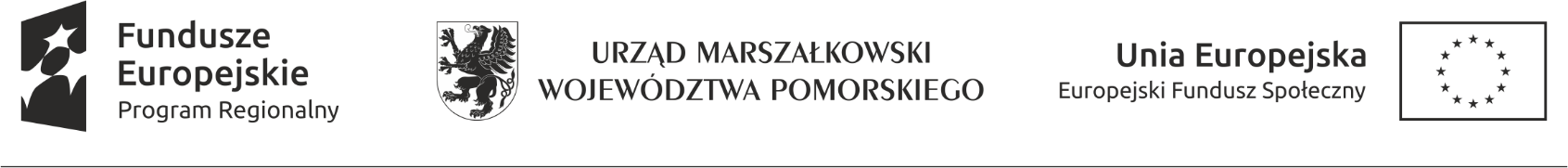 do Regulaminu powierzania grantóww ramach projektu „Pomorskie z Ukrainą”WNIOSEK O POWIERZENIE GRANTUw ramach projektu „Pomorskie z Ukrainą”DANE GRANTOBIORCYOświadczenia Grantobiorcy:Oświadczam/-y, że jestem/-śmy uprawniony/-eni do reprezentowania Grantobiorcy Oświadczam/-y, że dobrowolnie deklaruję/-emy uczestnictwo w projekcie „Pomorskie z Ukrainą”, którego beneficjentem jest Województwo Pomorskie.Oświadczam/-y, że informacje zawarte w niniejszym formularzu są zgodne z prawdą.Oświadczam/-y, że reprezentowany podmiot nie podlega wykluczeniu z ubiegania się o dofinansowanie na podstawie art. 207 ust. 4 ustawy z 21.06.2013 r. o finansach publicznych, z zastrzeżeniem art. 207 ust. 7 tej Ustawy. Oświadczam/-y, że reprezentowany podmiot nie zalega z opłaceniem składek na ubezpieczenie zdrowotne i społeczne.Oświadczam/-y, że reprezentowany podmiot nie zalega z opłacaniem podatków.Oświadczam/-y, że żadna z osób zarządzających reprezentowanym podmiotem nie była prawomocnie skazana za przestępstwo przekupstwa, przestępstwo przeciwko obrotowi gospodarczemu lub inne przestępstwo w celu osiągnięcia korzyści majątkowych, a także przestępstwo skarbowe lub przestępstwo udziału w zorganizowanej grupie albo związku mających na celu popełnienie przestępstwa lub przestępstwa skarbowego.Oświadczam/-y, że w stosunku do reprezentowanego podmiotu nie zachodzą przesłanki wykluczające z możliwości otrzymania wsparcia z programów unijnych i krajowych, wynikające z nałożenia sankcji na Federację Rosyjską na podstawie przepisów:rozporządzenia Rady (UE) nr 833/2014 z dnia 31 lipca 2014 r. dotyczącego środków ograniczających w związku z działaniami Rosji destabilizującymi sytuację na Ukrainie (Dz. Urz. UE nr L 229 z 31.7.2014, str. 1), dalej: rozporządzenie 833/2014, w brzmieniu nadanym rozporządzeniem Rady (UE) 2022/576 w sprawie zmiany rozporządzenia (UE) nr 833/2014 dotyczącego środków ograniczających w związku z działaniami Rosji destabilizującymi sytuację na Ukrainie (Dz. Urz. UE nr L 111 z 8.4.2022, str. 1), dalej: rozporządzenie 2022/576;ustawy z dnia 13 kwietnia 2022 r. o szczególnych rozwiązaniach w zakresie przeciwdziałania wspieraniu agresji na Ukrainę oraz służących ochronie bezpieczeństwa narodowego (Dz. U. poz. 835);rozporządzenia Rady (WE) nr 765/2006 z dnia 18 maja 2006 r. dotyczące środków ograniczających w związku z sytuacją na Białorusi i udziałem Białorusi w agresji Rosji wobec Ukrainy (Dz. U. UE L 134  z 20.5.2006, str. 1, z późn. zm.); rozporządzenia Rady (UE) nr 269/2014 z dnia 17 marca 2014 r. w sprawie środków ograniczających w odniesieniu do działań podważających integralność terytorialną, suwerenność i niezależność Ukrainy lub im zagrażających (Dz. U. UE L 78 z 17.3.2014, str. 6, z późn. zm.);Komunikatu Komisji „Tymczasowe kryzysowe ramy środków pomocy państwa w celu wsparcia gospodarki po agresji Rosji wobec Ukrainy” (Dz. U. UE C 131 z 24.3.2022 str. 1).Jednocześnie oświadczam/-y, że reprezentowanego podmiotu nie łączą żadne powiązania osobowe ani podmiotowe dające podstawę wykluczenia z możliwości otrzymania wsparcia z programów unijnych i krajowych na podstawie przepisów w/w aktów prawnych.Deklaruję/-my, że żadne zamówienie ani koncesja w ramach grantu nie zostanie wykonana z podmiotami podlegającymi wykluczeniu zgodnie z art. 5k rozporządzenia Rady UE nr 833/2014.Załączniki:Pełnomocnictwo do reprezentowania Podmiotu – o ile dotyczy.Inne ……………………………………………………………………………………………Wypełnia realizator projektu: Regionalny Ośrodek Polityki Społecznej Urzędu Marszałkowskiego Województwa PomorskiegoWypełnia realizator projektu: Regionalny Ośrodek Polityki Społecznej Urzędu Marszałkowskiego Województwa PomorskiegoNr wnioskuData wpływu wnioskuNazwaNIPKRS (o ile dotyczy)Siedziba:Siedziba:MiejscowośćKod pocztowyUlicaNr budynku                Nr lokaluWojewództwoPowiatGminaTelefon Adres e-mailOsoba do kontaktów roboczych w sprawie Wniosku:Osoba do kontaktów roboczych w sprawie Wniosku:Imię i nazwiskoTelefon kontaktowyAdres e-mailIDENTYFIKACJA GRANTOBIORCY:IDENTYFIKACJA GRANTOBIORCY:Jednostka samorządu terytorialnego szczebla powiatowego (z wyjątkiem miast na prawach powiatu) lub jej jednostka organizacyjnaJednostka samorządu terytorialnego szczebla gminnego, miasto na prawach powiatu lub jej/jego jednostka organizacyjna, na terenie których przebywa powyżej 10 tys. obywateli Ukrainy w związku z działaniami wojennymi w UkrainieJednostka samorządu terytorialnego szczebla gminnego, miasto na prawach powiatu lub jej/jego jednostka organizacyjna, na terenie których przebywa od 800 do 10 tys. obywateli Ukrainy w związku z działaniami wojennymi w UkrainieJednostka samorządu terytorialnego szczebla gminnego, miasto na prawach powiatu lub jej/jego jednostka organizacyjna, na terenie których przebywa poniżej 800 obywateli Ukrainy w związku z działaniami wojennymi w UkrainieOrganizacja pozarządowa / kościół lub związek wyznaniowy / podmiot ekonomii społecznej / przedsiębiorstwo społeczneCEL, NA JAKI PLANOWANE JEST WYKORZYSTANIE GRANTUCEL, NA JAKI PLANOWANE JEST WYKORZYSTANIE GRANTUCEL, NA JAKI PLANOWANE JEST WYKORZYSTANIE GRANTUCEL, NA JAKI PLANOWANE JEST WYKORZYSTANIE GRANTUCEL, NA JAKI PLANOWANE JEST WYKORZYSTANIE GRANTUCEL, NA JAKI PLANOWANE JEST WYKORZYSTANIE GRANTUCEL, NA JAKI PLANOWANE JEST WYKORZYSTANIE GRANTUCEL, NA JAKI PLANOWANE JEST WYKORZYSTANIE GRANTUCEL, NA JAKI PLANOWANE JEST WYKORZYSTANIE GRANTUCEL, NA JAKI PLANOWANE JEST WYKORZYSTANIE GRANTUOPIS ZADAŃ, KTÓRE BĘDĄ REALIZOWANE PRZEZ GRANTOBIORCĘ (należy syntetycznie opisać zakres planowanych do realizacji zadań oraz uzasadnić zakup środków trwałych i wydatki objęte cross-financingiem; jeśli zadanie nie zostało zaplanowane do realizacji – należy wpisać „nie dotyczy”)OPIS ZADAŃ, KTÓRE BĘDĄ REALIZOWANE PRZEZ GRANTOBIORCĘ (należy syntetycznie opisać zakres planowanych do realizacji zadań oraz uzasadnić zakup środków trwałych i wydatki objęte cross-financingiem; jeśli zadanie nie zostało zaplanowane do realizacji – należy wpisać „nie dotyczy”)OPIS ZADAŃ, KTÓRE BĘDĄ REALIZOWANE PRZEZ GRANTOBIORCĘ (należy syntetycznie opisać zakres planowanych do realizacji zadań oraz uzasadnić zakup środków trwałych i wydatki objęte cross-financingiem; jeśli zadanie nie zostało zaplanowane do realizacji – należy wpisać „nie dotyczy”)OPIS ZADAŃ, KTÓRE BĘDĄ REALIZOWANE PRZEZ GRANTOBIORCĘ (należy syntetycznie opisać zakres planowanych do realizacji zadań oraz uzasadnić zakup środków trwałych i wydatki objęte cross-financingiem; jeśli zadanie nie zostało zaplanowane do realizacji – należy wpisać „nie dotyczy”)OPIS ZADAŃ, KTÓRE BĘDĄ REALIZOWANE PRZEZ GRANTOBIORCĘ (należy syntetycznie opisać zakres planowanych do realizacji zadań oraz uzasadnić zakup środków trwałych i wydatki objęte cross-financingiem; jeśli zadanie nie zostało zaplanowane do realizacji – należy wpisać „nie dotyczy”)OPIS ZADAŃ, KTÓRE BĘDĄ REALIZOWANE PRZEZ GRANTOBIORCĘ (należy syntetycznie opisać zakres planowanych do realizacji zadań oraz uzasadnić zakup środków trwałych i wydatki objęte cross-financingiem; jeśli zadanie nie zostało zaplanowane do realizacji – należy wpisać „nie dotyczy”)OPIS ZADAŃ, KTÓRE BĘDĄ REALIZOWANE PRZEZ GRANTOBIORCĘ (należy syntetycznie opisać zakres planowanych do realizacji zadań oraz uzasadnić zakup środków trwałych i wydatki objęte cross-financingiem; jeśli zadanie nie zostało zaplanowane do realizacji – należy wpisać „nie dotyczy”)OPIS ZADAŃ, KTÓRE BĘDĄ REALIZOWANE PRZEZ GRANTOBIORCĘ (należy syntetycznie opisać zakres planowanych do realizacji zadań oraz uzasadnić zakup środków trwałych i wydatki objęte cross-financingiem; jeśli zadanie nie zostało zaplanowane do realizacji – należy wpisać „nie dotyczy”)OPIS ZADAŃ, KTÓRE BĘDĄ REALIZOWANE PRZEZ GRANTOBIORCĘ (należy syntetycznie opisać zakres planowanych do realizacji zadań oraz uzasadnić zakup środków trwałych i wydatki objęte cross-financingiem; jeśli zadanie nie zostało zaplanowane do realizacji – należy wpisać „nie dotyczy”)OPIS ZADAŃ, KTÓRE BĘDĄ REALIZOWANE PRZEZ GRANTOBIORCĘ (należy syntetycznie opisać zakres planowanych do realizacji zadań oraz uzasadnić zakup środków trwałych i wydatki objęte cross-financingiem; jeśli zadanie nie zostało zaplanowane do realizacji – należy wpisać „nie dotyczy”)Zadanie 1: działania o charakterze społecznymZadanie 1: działania o charakterze społecznymZadanie 1: działania o charakterze społecznymZadanie 1: działania o charakterze społecznymZadanie 1: działania o charakterze społecznymZadanie 1: działania o charakterze społecznymZadanie 1: działania o charakterze społecznymZadanie 1: działania o charakterze społecznymZadanie 1: działania o charakterze społecznymZadanie 1: działania o charakterze społecznymZadanie 2: działania o charakterze edukacyjnymZadanie 2: działania o charakterze edukacyjnymZadanie 2: działania o charakterze edukacyjnymZadanie 2: działania o charakterze edukacyjnymZadanie 2: działania o charakterze edukacyjnymZadanie 2: działania o charakterze edukacyjnymZadanie 2: działania o charakterze edukacyjnymZadanie 2: działania o charakterze edukacyjnymZadanie 2: działania o charakterze edukacyjnymZadanie 2: działania o charakterze edukacyjnymZadanie 3: działania o charakterze zawodowymZadanie 3: działania o charakterze zawodowymZadanie 3: działania o charakterze zawodowymZadanie 3: działania o charakterze zawodowymZadanie 3: działania o charakterze zawodowymZadanie 3: działania o charakterze zawodowymZadanie 3: działania o charakterze zawodowymZadanie 3: działania o charakterze zawodowymZadanie 3: działania o charakterze zawodowymZadanie 3: działania o charakterze zawodowymZadanie 4: działania o charakterze kulturalnymZadanie 4: działania o charakterze kulturalnymZadanie 4: działania o charakterze kulturalnymZadanie 4: działania o charakterze kulturalnymZadanie 4: działania o charakterze kulturalnymZadanie 4: działania o charakterze kulturalnymZadanie 4: działania o charakterze kulturalnymZadanie 4: działania o charakterze kulturalnymZadanie 4: działania o charakterze kulturalnymZadanie 4: działania o charakterze kulturalnymZadanie 5: działania o charakterze zdrowotnymZadanie 5: działania o charakterze zdrowotnymZadanie 5: działania o charakterze zdrowotnymZadanie 5: działania o charakterze zdrowotnymZadanie 5: działania o charakterze zdrowotnymZadanie 5: działania o charakterze zdrowotnymZadanie 5: działania o charakterze zdrowotnymZadanie 5: działania o charakterze zdrowotnymZadanie 5: działania o charakterze zdrowotnymZadanie 5: działania o charakterze zdrowotnymZadanie 6: działania o charakterze profilaktyki wykluczenia społecznegoZadanie 6: działania o charakterze profilaktyki wykluczenia społecznegoZadanie 6: działania o charakterze profilaktyki wykluczenia społecznegoZadanie 6: działania o charakterze profilaktyki wykluczenia społecznegoZadanie 6: działania o charakterze profilaktyki wykluczenia społecznegoZadanie 6: działania o charakterze profilaktyki wykluczenia społecznegoZadanie 6: działania o charakterze profilaktyki wykluczenia społecznegoZadanie 6: działania o charakterze profilaktyki wykluczenia społecznegoZadanie 6: działania o charakterze profilaktyki wykluczenia społecznegoZadanie 6: działania o charakterze profilaktyki wykluczenia społecznegoZadanie 7: działania o charakterze szkoleniowym, skierowane do pracowników oraz wolontariuszy1Zadanie 7: działania o charakterze szkoleniowym, skierowane do pracowników oraz wolontariuszy1Zadanie 7: działania o charakterze szkoleniowym, skierowane do pracowników oraz wolontariuszy1Zadanie 7: działania o charakterze szkoleniowym, skierowane do pracowników oraz wolontariuszy1Zadanie 7: działania o charakterze szkoleniowym, skierowane do pracowników oraz wolontariuszy1Zadanie 7: działania o charakterze szkoleniowym, skierowane do pracowników oraz wolontariuszy1Zadanie 7: działania o charakterze szkoleniowym, skierowane do pracowników oraz wolontariuszy1Zadanie 7: działania o charakterze szkoleniowym, skierowane do pracowników oraz wolontariuszy1Zadanie 7: działania o charakterze szkoleniowym, skierowane do pracowników oraz wolontariuszy1Zadanie 7: działania o charakterze szkoleniowym, skierowane do pracowników oraz wolontariuszy13. WSKAŹNIKI3. WSKAŹNIKI3. WSKAŹNIKI3. WSKAŹNIKI3. WSKAŹNIKILiczba osób ogółemLiczba osób ogółemLiczba kobietLiczba kobietLiczba mężczyznOSOBY Z DOŚWIADCZENIEM MIGRACJI OBJĘTE WSPARCIEM, w tym:OSOBY Z DOŚWIADCZENIEM MIGRACJI OBJĘTE WSPARCIEM, w tym:OSOBY Z DOŚWIADCZENIEM MIGRACJI OBJĘTE WSPARCIEM, w tym:OSOBY Z DOŚWIADCZENIEM MIGRACJI OBJĘTE WSPARCIEM, w tym:OSOBY Z DOŚWIADCZENIEM MIGRACJI OBJĘTE WSPARCIEM, w tym:- dzieci z doświadczeniem migracji objęte wsparciem- dzieci z doświadczeniem migracji objęte wsparciem- dzieci z doświadczeniem migracji objęte wsparciem- dzieci z doświadczeniem migracji objęte wsparciem- dzieci z doświadczeniem migracji objęte wsparciemPracownicy i wolontariusze Grantobiorcy objęci wsparciem Pracownicy i wolontariusze Grantobiorcy objęci wsparciem Pracownicy i wolontariusze Grantobiorcy objęci wsparciem Pracownicy i wolontariusze Grantobiorcy objęci wsparciem Pracownicy i wolontariusze Grantobiorcy objęci wsparciem Wskaźnik efektywności społecznej (określony w %)Wskaźnik efektywności społecznej (określony w %)Wskaźnik efektywności społecznej (określony w %)Wskaźnik efektywności społecznej (określony w %)Wskaźnik efektywności społecznej (określony w %)Wskaźnik efektywności społecznej (określony w %)Wskaźnik efektywności społecznej (określony w %)Wskaźnik efektywności społecznej (określony w %)Wskaźnik efektywności społecznej (określony w %)Wskaźnik efektywności społecznej (określony w %)- dla osób z niepełnosprawnościami- dla osób z niepełnosprawnościami- dla osób z niepełnosprawnościami- dla osób z niepełnosprawnościami- dla osób z niepełnosprawnościami%%%%%- dla pozostałych osób zagrożonych ubóstwem lub wykluczeniem społecznym- dla pozostałych osób zagrożonych ubóstwem lub wykluczeniem społecznym- dla pozostałych osób zagrożonych ubóstwem lub wykluczeniem społecznym- dla pozostałych osób zagrożonych ubóstwem lub wykluczeniem społecznym- dla pozostałych osób zagrożonych ubóstwem lub wykluczeniem społecznym%%%%%4. OBSZAR REALIZACJI DZIAŁAŃ4. OBSZAR REALIZACJI DZIAŁAŃ4. OBSZAR REALIZACJI DZIAŁAŃ4. OBSZAR REALIZACJI DZIAŁAŃ4. OBSZAR REALIZACJI DZIAŁAŃ4. OBSZAR REALIZACJI DZIAŁAŃ4. OBSZAR REALIZACJI DZIAŁAŃ4. OBSZAR REALIZACJI DZIAŁAŃ4. OBSZAR REALIZACJI DZIAŁAŃ4. OBSZAR REALIZACJI DZIAŁAŃ5. TERMIN REALIZACJI 5. TERMIN REALIZACJI 5. TERMIN REALIZACJI 5. TERMIN REALIZACJI 5. TERMIN REALIZACJI 5. TERMIN REALIZACJI 5. TERMIN REALIZACJI 5. TERMIN REALIZACJI 5. TERMIN REALIZACJI 5. TERMIN REALIZACJI 6. Plan finansowy6. Plan finansowy6. Plan finansowy6. Plan finansowy6. Plan finansowy6. Plan finansowy6. Plan finansowy6. Plan finansowy6. Plan finansowy6. Plan finansowyMaksymalna wartość GrantuLiczba osób z doświadczeniem migracji objętych wsparciem x 12 700 zł, z zastrzeżeniem zapisów Rozdziału IV RegulaminuMaksymalna wartość GrantuLiczba osób z doświadczeniem migracji objętych wsparciem x 12 700 zł, z zastrzeżeniem zapisów Rozdziału IV RegulaminuMaksymalna wartość GrantuLiczba osób z doświadczeniem migracji objętych wsparciem x 12 700 zł, z zastrzeżeniem zapisów Rozdziału IV RegulaminuMaksymalna wartość GrantuLiczba osób z doświadczeniem migracji objętych wsparciem x 12 700 zł, z zastrzeżeniem zapisów Rozdziału IV Regulaminu7.  ZAKRES RZECZOWO-FINANSOWY7.  ZAKRES RZECZOWO-FINANSOWY7.  ZAKRES RZECZOWO-FINANSOWY7.  ZAKRES RZECZOWO-FINANSOWY7.  ZAKRES RZECZOWO-FINANSOWY7.  ZAKRES RZECZOWO-FINANSOWY7.  ZAKRES RZECZOWO-FINANSOWY7.  ZAKRES RZECZOWO-FINANSOWY7.  ZAKRES RZECZOWO-FINANSOWY7.  ZAKRES RZECZOWO-FINANSOWYLP.RODZAJ KOSZTURODZAJ KOSZTUWnioskowane dofinansowanieWnioskowane dofinansowanieWnioskowane dofinansowanieWnioskowane dofinansowanieWnioskowane dofinansowanieWnioskowane dofinansowanieWnioskowane dofinansowanieLP.RODZAJ KOSZTURODZAJ KOSZTUŁączne wydatki kwalifikowalne PLNŁączne wydatki kwalifikowalne PLNŁączne wydatki kwalifikowalne PLNW tym:W tym:W tym:W tym:LP.RODZAJ KOSZTURODZAJ KOSZTUŁączne wydatki kwalifikowalne PLNŁączne wydatki kwalifikowalne PLNŁączne wydatki kwalifikowalne PLNzakup środków trwałychzakup środków trwałychcross-financingcross-financingZadanie 1: działania o charakterze społecznymZadanie 1: działania o charakterze społecznymZadanie 1: działania o charakterze społecznymZadanie 1: działania o charakterze społecznymZadanie 1: działania o charakterze społecznymZadanie 1: działania o charakterze społecznymZadanie 1: działania o charakterze społecznymZadanie 1: działania o charakterze społecznymZadanie 1: działania o charakterze społecznymZadanie 1: działania o charakterze społecznymZadanie 2: działania o charakterze edukacyjnymZadanie 2: działania o charakterze edukacyjnymZadanie 2: działania o charakterze edukacyjnymZadanie 2: działania o charakterze edukacyjnymZadanie 2: działania o charakterze edukacyjnymZadanie 2: działania o charakterze edukacyjnymZadanie 2: działania o charakterze edukacyjnymZadanie 2: działania o charakterze edukacyjnymZadanie 2: działania o charakterze edukacyjnymZadanie 2: działania o charakterze edukacyjnymZadanie 3: działania o charakterze zawodowymZadanie 3: działania o charakterze zawodowymZadanie 3: działania o charakterze zawodowymZadanie 3: działania o charakterze zawodowymZadanie 3: działania o charakterze zawodowymZadanie 3: działania o charakterze zawodowymZadanie 3: działania o charakterze zawodowymZadanie 3: działania o charakterze zawodowymZadanie 3: działania o charakterze zawodowymZadanie 3: działania o charakterze zawodowymZadanie 4: działania o charakterze kulturalnymZadanie 4: działania o charakterze kulturalnymZadanie 4: działania o charakterze kulturalnymZadanie 4: działania o charakterze kulturalnymZadanie 4: działania o charakterze kulturalnymZadanie 4: działania o charakterze kulturalnymZadanie 4: działania o charakterze kulturalnymZadanie 4: działania o charakterze kulturalnymZadanie 4: działania o charakterze kulturalnymZadanie 4: działania o charakterze kulturalnymZadanie 5: działania o charakterze zdrowotnymZadanie 5: działania o charakterze zdrowotnymZadanie 5: działania o charakterze zdrowotnymZadanie 5: działania o charakterze zdrowotnymZadanie 5: działania o charakterze zdrowotnymZadanie 5: działania o charakterze zdrowotnymZadanie 5: działania o charakterze zdrowotnymZadanie 5: działania o charakterze zdrowotnymZadanie 5: działania o charakterze zdrowotnymZadanie 5: działania o charakterze zdrowotnymZadanie 6: działania o charakterze profilaktyki wykluczenia społecznegoZadanie 6: działania o charakterze profilaktyki wykluczenia społecznegoZadanie 6: działania o charakterze profilaktyki wykluczenia społecznegoZadanie 6: działania o charakterze profilaktyki wykluczenia społecznegoZadanie 6: działania o charakterze profilaktyki wykluczenia społecznegoZadanie 6: działania o charakterze profilaktyki wykluczenia społecznegoZadanie 6: działania o charakterze profilaktyki wykluczenia społecznegoZadanie 6: działania o charakterze profilaktyki wykluczenia społecznegoZadanie 6: działania o charakterze profilaktyki wykluczenia społecznegoZadanie 6: działania o charakterze profilaktyki wykluczenia społecznegoZadanie 7: działania o charakterze szkoleniowym, skierowane do pracowników oraz wolontariuszyZadanie 7: działania o charakterze szkoleniowym, skierowane do pracowników oraz wolontariuszyZadanie 7: działania o charakterze szkoleniowym, skierowane do pracowników oraz wolontariuszyZadanie 7: działania o charakterze szkoleniowym, skierowane do pracowników oraz wolontariuszyZadanie 7: działania o charakterze szkoleniowym, skierowane do pracowników oraz wolontariuszyZadanie 7: działania o charakterze szkoleniowym, skierowane do pracowników oraz wolontariuszyZadanie 7: działania o charakterze szkoleniowym, skierowane do pracowników oraz wolontariuszyZadanie 7: działania o charakterze szkoleniowym, skierowane do pracowników oraz wolontariuszyZadanie 7: działania o charakterze szkoleniowym, skierowane do pracowników oraz wolontariuszyZadanie 7: działania o charakterze szkoleniowym, skierowane do pracowników oraz wolontariuszyRAZEM:RAZEM:RAZEM:W tym:W tym:Wnioskowana kwota dotacji bieżącej:W tym:W tym:Wnioskowana kwota dotacji inwestycyjnej:Data wypełnienia wniosku:Pieczęć i podpis osób uprawnionych do reprezentowania Podmiotu